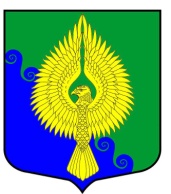 Внутригородское муниципальное образованиеСанкт-Петербургамуниципальный округ  ЮНТОЛОВОМуниципальный Совет(МС МО МО Юнтолово)6-го созываРЕШЕНИЕ«___» ________ 2021 года	 					             		№  ПРОЕКТО внесении изменения в решение Муниципального Совета внутригородского муниципального образования муниципальный округ Юнтолово от 24.12.2013 № 02-03/36 «Об утверждении Положения «О порядке проведения антикоррупционной экспертизы проектов муниципальных нормативных правовых актов и действующих муниципальных нормативных правовых актов  Муниципального Совета  муниципального образования муниципальный округ Юнтолово»В связи с протестом Прокуратуры Приморского района Санкт-Петербурга от 14.05.2021 
№ 04-13-20Н/36,Муниципальный Совет решил:1. Внести изменение в пп. 4.2 п. 4 Положения о порядке проведения антикоррупционной экспертизы проектов муниципальных нормативных правовых актов и действующих муниципальных нормативных правовых актов Муниципального Совета МО МО Юнтолово, утвержденное решением Муниципального Совета внутригородского муниципального образования муниципальный округ Юнтолово от 24.12.2013 № 02-03/36 «Об утверждении Положения                         «О порядке проведения антикоррупционной экспертизы проектов муниципальных нормативных правовых актов и действующих муниципальных нормативных правовых актов  Муниципального Совета  муниципального образования муниципальный округ Юнтолово» исключив из него слова:«Срок проведения независимой экспертизы проекта об утверждении административного регламента предоставления муниципальных услуг, устанавливаемый разработчиком проекта при размещении проекта на официальном сайте  МО МО Юнтолово, не может быть менее одного месяца со дня размещения проекта». 2. Решение вступает в силу после его официального опубликования.3. Контроль за исполнением настоящего решения оставляю за собой.Глава муниципального образования,исполняющий полномочияпредседателя Муниципального Совета							    С.К. Гревцева